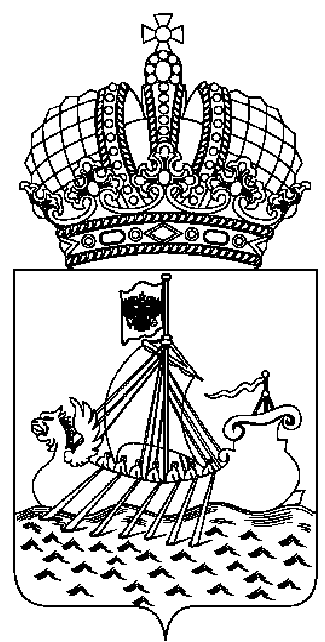 ДЕПАРТАМЕНТ ГОСУДАРСТВЕННОГОРЕГУЛИРОВАНИЯ ЦЕН И ТАРИФОВКОСТРОМСКОЙ ОБЛАСТИП О С Т А Н О В Л Е Н И Еот «18» декабря  2015 года	                                             	 № 15/ 564Об утверждении производственной программы СПК «Мир» в сфере водоснабжения на 2016 – 2018 годыВ соответствии с Федеральным законом от 7 декабря 2011 года № 416-ФЗ «О водоснабжении и водоотведении», постановлением Правительства Российской Федерации от 29 июля 2013 года № 641 «Об инвестиционных и производственных программах организаций, осуществляющих деятельность в сфере водоснабжения и водоотведения», и руководствуясь постановлением администрации Костромской области от 31 июля 2012 года № 313-а «О департаменте государственного регулирования цен и тарифов Костромской области», департамент государственного регулирования цен и тарифов Костромской области ПОСТАНОВЛЯЕТ:Утвердить производственную программу СПК «Мир» муниципального района город Нерехта и Нерехтский район в сфере водоснабжения на 2016 – 2018 годы (приложение).Настоящее постановление вступает в силу с 1 января 2016 года.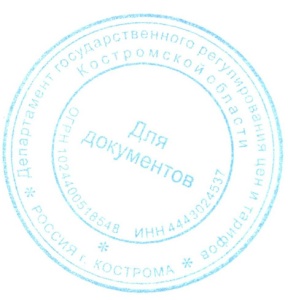 Директор департамента	          		                              И.Ю. СолдатоваПРОИЗВОДСТВЕННАЯ ПРОГРАММАСПК «Мир» муниципального района город Нерехта и Нерехтский район в сфере водоснабжения на 2016 – 2018 годыПаспорт производственной программыПеречень плановых мероприятий по ремонту объектов централизованных систем холодного водоснабжения, мероприятий, направленных на улучшение качества питьевой воды, мероприятий по энергосбережению и энергоэффективностиПланируемый объем подачи водыОбъем финансовых потребностей, необходимых для реализации производственной программы в сфере водоснабженияОбъем финансовых потребностей:2016 год – 354,01 тыс. руб.; 2017 год – 373,66 тыс. руб.;2018 год – 390,22 тыс. руб.Плановые значения показателей надежности, качества и  энергетической эффективности объектов централизованной системы водоснабженияX. Расчет эффективности производственной программыРасчет эффективности производственной программы осуществляется путем сопоставления динамики изменения плановых значений показателей надежности, качества и энергетической эффективности объектов централизованных систем водоснабжения и (или) водоотведения и расходов на реализацию производственной программы в течение срока её действия.XI. Отчет об исполнении производственной программыОтчет об исполнении производственной программы за истекший год долгосрочного периода регулирования предоставляется ежегодно в срок до 1 марта года, следующего за регулируемым по форме, разработанной департаментом государственного регулирования цен и тарифов Костромской области.Приложениек постановлению департамента государственного регулирования цен и тарифов Костромской области               от «18» декабря 2015 г. № 15/564  Регулируемая организация:Сельскохозяйственный производственный кооператив «Мир» (СПК «Мир»)Адрес:157830, Костромская область, Нерехтский район, п/о Воскресенское, д. БабаевоУполномоченный орган, утверждающий программу:Департамент государственного регулирования цен и тарифов Костромской областиАдрес:156005, Костромская область, г. Кострома, ул. Свердлова, 82-аПериод реализации производственной программы                           2016 – 2018  годы№ п/пнаименование мероприятияединица измеренияфинансовые потребности на реализацию мероприятияграфик реализации мероприятийграфик реализации мероприятийграфик реализации мероприятий2016201720181.мероприятия по ремонту объектов централизованной системы холодного водоснабжения, в т.ч.:тыс.руб.17,00по текущей ситуации на регулируемый годпо текущей ситуации на регулируемый год2.мероприятия, направленные на улучшение качества питьевой водытыс.руб.53,15по текущей ситуации на регулируемый годпо текущей ситуации на регулируемый год3.мероприятия по энергосбережению и энергетической эффективности всего:тыс.руб.29,00по текущей ситуации на регулируемый годпо текущей ситуации на регулируемый год№
п/пПоказатели производственной деятельностиЕд. измерения2016 г.2017 г.2018 г.1.Объем выработки водытыс. куб. м36,6036,6036,602.Объем пропущенной воды через очистные сооружениятыс. куб. м---3.Объем воды, используемой на собственные нуждытыс. куб. м---4.Объем отпуска в сетьтыс. куб. м36,6036,6036,605.Объем потерьтыс. куб. м---5.1Уровень потерь к объему отпущенной воды%---6.Объем реализации товаров и услуг, в том числе по потребителям:тыс. куб. м36,6036,6036,606.1-населениютыс. куб. м23,9023,9023,906.2- бюджетным потребителямтыс. куб. м0,700,700,706.3- прочим потребителямтыс. куб. м0,400,400,406.4- на производственные нужды предприятиятыс. куб. м11,6011,6011,60№ п/пНаименование показателяплановое значение показателя на 2016 г.плановое значение показателя на 2017 г.плановое значение показателя на 2018 г.1. Показатели качества питьевой воды1. Показатели качества питьевой воды1. Показатели качества питьевой воды1. Показатели качества питьевой воды1. Показатели качества питьевой воды1.1доля проб питьевой воды, подаваемой с источников водоснабжения, водопроводных станций или иных объектов централизованной системы водоснабжения в распределительную водопроводную сеть, не соответствующих установленным требованиям, в общем объеме проб, отобранных по результатам производственного контроля качества питьевой воды,  %0,000,000,001.2доля проб питьевой воды в распределительной водопроводной сети, не соответствующих установленным требованиям, в общем объеме проб, отобранных по результатам производственного контроля качества питьевой воды,  %0,000,000,002. Показатели надежности и бесперебойности водоснабжения2. Показатели надежности и бесперебойности водоснабжения2. Показатели надежности и бесперебойности водоснабжения2. Показатели надежности и бесперебойности водоснабжения2. Показатели надежности и бесперебойности водоснабжения2.1количество перерывов в подаче воды, зафиксированных в местах исполнения обязательств организацией, осуществляющей холодное водоснабжение, по подаче холодной воды, возникших в результате аварий, повреждений и иных технологических нарушений на объектах централизованной системы холодного водоснабжения, принадлежащих организации, осуществляющей холодное водоснабжение, в расчете на протяженность водопроводной сети в год (ед./км)1,501,501,503. Показатели энергетической эффективности объектов централизованной системы холодного водоснабжения3. Показатели энергетической эффективности объектов централизованной системы холодного водоснабжения3. Показатели энергетической эффективности объектов централизованной системы холодного водоснабжения3. Показатели энергетической эффективности объектов централизованной системы холодного водоснабжения3. Показатели энергетической эффективности объектов централизованной системы холодного водоснабжения3.1доля потерь воды в централизованных системах водоснабжения при транспортировке в общем объеме воды, поданной в водопроводную сеть, %0,00,00,03.2удельный расход электрической энергии, потребляемой в технологическом процессе подготовки питьевой воды, на единицу объема воды, отпускаемой в сеть (кВт*ч/куб. м)---3.3удельный расход электрической энергии, потребляемой в технологическом процессе транспортировки питьевой воды, на единицу объема транспортируемой воды (кВт*ч/куб. м)1,791,791,79